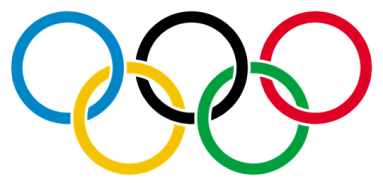 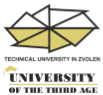 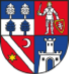 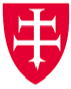 8th OLYMPIC GAMES FOR STUDENTS OF UNIVERSITIES 
OF THE THIRD AGE General Instructions (SemiFinal – 11-06-2020)Organiser: 		Technical University in Zvolen, University of the Third Age,  			Institute of Physical Education and SportDate:			16th – 20th September, 2020 (Wednesday - Thursday – Friday – Saturday - Sunday)Venue:	University Sport Hall – street - T. G. Masaryka 20Registration:	17th September, 2020, 8:00 – 8:45, University Sport Hall – street - T. G. Masaryka 20Beginning:		17th September, 2020, 9:00, Masaryka 20, University Sport Hall – street - T. G. Masaryka 20Finish:		18th September, 2020 (or 14th September, 2020)Organisers: 	Erik Selecký – chief organiser  		+421918730375 	erik.selecky@tuzvo.sk,	Tomas Kiss – manager of UTA acitivities 	+421918730374 	tomas.kiss@tuzvo.sk16th September, 2020 - WednesdayAccomodation: Technical university, Old University Dormitory, street - Študentská 17, Zvolen 20:00 – 22:00 - Welcome drink (Conference Hall, street - Študentská 17, University Dormitory)17th September, 2020 - Thursday08:00 – 08:45 – arrivals and registration (Sport Hall, Masaryka 20, Zvolen) 09:00 – 09:15 – opening ceremony (Sport Hall, Masaryka 20, Zvolen)Block09:30 – competitions: Table tennis tournament, Shooting competition, Armwrestling - new (only one sport for participant) 12:00 – end of the first blockBlock12:00 – 13:00 – Zumba13:00 – end of the second block Block14:00 – 17:00 – competition “The most versatile athlete”17:00 – end of the third blockBlock18:00 – Sports Academy – evening programme for the participants + evaluation of the first day competitions (Category: Male, Women; Age: from 50 - 65, 65 – more)19:30 – dinner, social evening, Conference Hall, Študentska 17, University Dormitory 22:00 – end of the first day18th September 2020 - FridayWalking football tournament - new (responsible person – Mr.Kiss +421918730374):University Sport Hall 08:30 – 13:30 Sport competitionPetanque tournament - new (responsible person – Mr.Ritomsky +421905793983):University Sport Hall 08:30 – 13:30 Sport competition13:30 – 14:00 Evaluation of the second day competitions14:00 – Lunch (New University Dormitory, street – Študentská 27)14:00 – Free program – Zvolen historical center (beautiful view from Zvolen tower-new), Banská Bystrica – 20 km from ZV historical center (transport: train or bus), Kováčová - thermal water (http://holidaypark.sk/), Zvolen castle 19th September 2020 - Saturday08:30 – 15:00 Sport: Rafting on river Hron https://splav-hrona.sk/EN/Nice weather – Boat trips on the River Hron08:30 – 1st group BUS departure - University Dormitory, street - Študentská 17, Zvolen (2 buses – big and small) Ukraine and Hungary participants09:30 – 2nd group BUS departure - University Dormitory, street - Študentská 17, Zvolen (1 bus – big) Poland, Turkey, Czech republic, Romania and Slovakia participantsBad weather – Castle Slovenská Ľupča, Cave Bystrá08:30 – 1st group BUS departure - University Dormitory, street - Študentská 17, Zvolen 09:30 – 2nd group BUS departure - University Dormitory, street - Študentská 17, Zvolen 15th September 2019 – SundayDeparture of participantsINFO:    	Fees – 15 Eur/participants, Saturday free program – 15 Eur/participantAccommodation: 1 night – 10 Eur/night – University Dormitory (we have approved grants amounting to 2,500 Euros - these grants are suspended due to virus Covide-19, if the funds are sent two nights will be free)Meals: Free (thursday – lunch-baguette; dinner; friday – lunch) – University Dormitory